ADA COUNTYCOMMISSIONERSOFFICE200 W. Front StreetBoise, Idaho 83702(208) 287-7000Fax:  287-7009bocc1@adaweb.netwww.adacounty.id.govEXPO Idaho Citizens Advisory Committee – Meet & GreetAGENDA FOR WEDNESDAY, JANUARY 29, 20205:30 PMEXPO Idaho Western Town (*Time Posted is Subject to Change)CALL TO ORDER	ROLL CALL	NEW BUSINESSWelcomeProject AreaCitizens Advisory Committee StructureWrap-upRECESSExecutive Sessions may be held pursuant to Idaho Code § 74-206 as needed during regularly scheduled meetings.  The purpose of such sessions shall be announced at the time such sessions are called.Any person needing special accommodations to participate in the above noticed meeting should contact the Ada County Commissioners’ Office prior to the meeting at (208) 287-7000.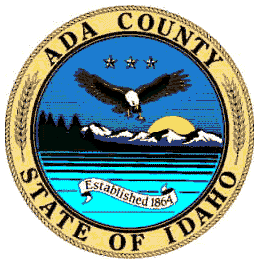 